Programa Pueblos Indígenas Agroecología y Buen Vivir.  El Programa Pueblos Indígenas, agroecología y buen vivir, adscrito a la Escuela Ecuménica de Ciencias de la Religión de la Universidad Nacional, enfatiza el trabajo interdisciplinario e inter-unidades académicas, y está abierto a la cooperación con otras instituciones universitarias y organismos regionales. Se promueve el desarrollo de acciones investigativas, docentes y de extensión universitaria en torno a agroecología, espiritualidad, derechos humanos y buen vivir, principalmente con poblaciones indígenas, aunque también  se podría trabajar con poblaciones mestizas aledañas a los territorios indígenas. Entre las disciplinas involucradas en los diferentes proyectos se encuentra: Teología, agronomía, agroecología, veterinaria, bibliotecología e historia. El programa que coordina y articula iniciativas, desarrolla   actividades  con  los pueblos indígenas:  chorotegas, bribris y térrabas. Nombre y correo electrónico de la persona que coordinaVíctor Madrigal Sánchez victor.madrigal.sanchez@una.cr Fotografía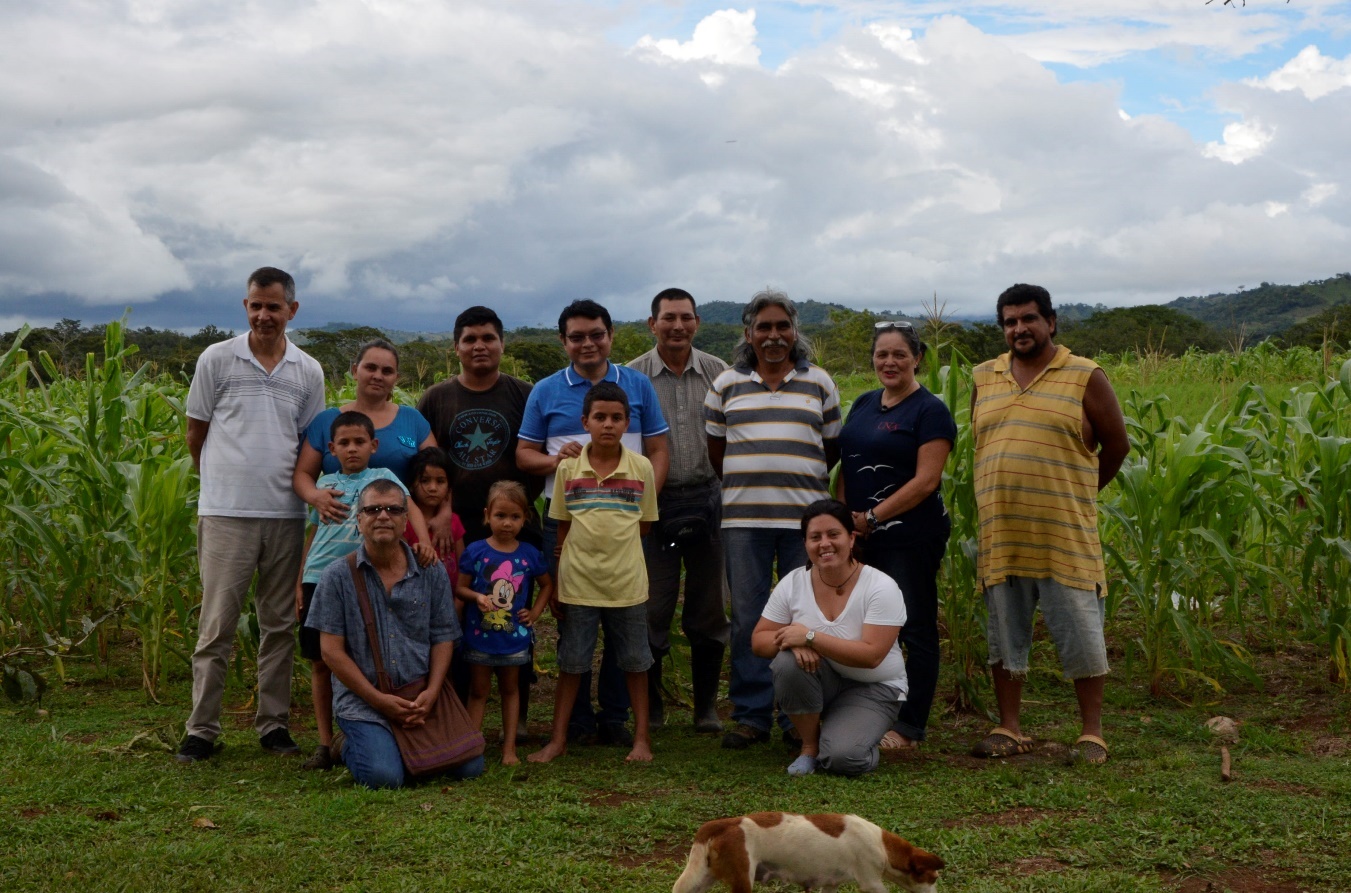 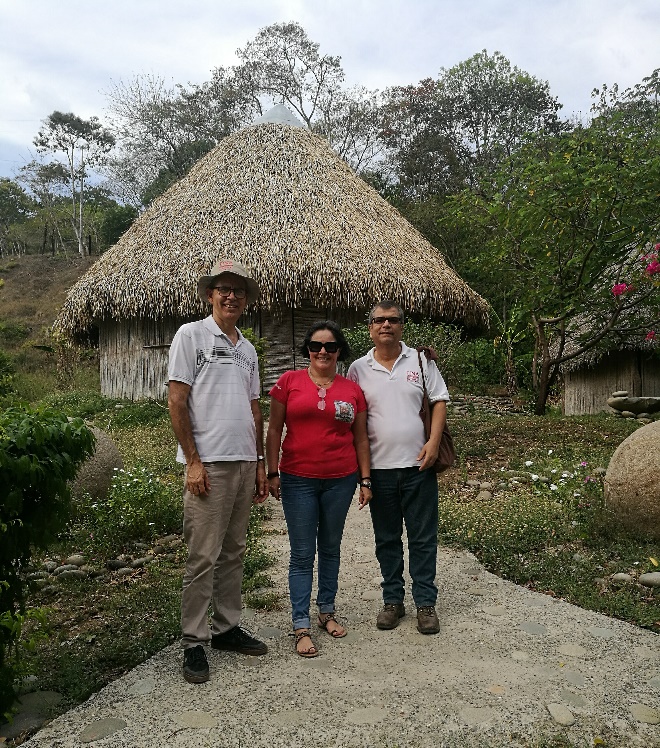 